QUESTIONS: An organ consists of _________________________________________________________.An organ system consists of ___________________________________________________.The highest level of organization is the ____________________________.What are the 3 parts of the Cell Theory: What part of the cell forms a barrier between the cell and its environment?_______________________________________________________________.What part of the cell keeps the cell membrane from collapsing?_______________________.Where are ribosomes found – what organelle?_____________________________________.What part of the cell acts as the cell’s delivery system?______________________________.Energy released by a cell’s mitochondrion is stored in the _______________.What cell parts carry materials between organelles, such as ER and the Golgi complex?_____________________________________What is the large vesicle that aids in digestion within plant cells called?____________________.What are organisms made of?___________________________________________________.What protects the inside of a cell from the outside world?____________________________.Why did Robert Hooke NOT think that animals had cells?________________________________________________________________________________________________________________________________________________________.What year was The Cell Theory developed in?____________________________The complex sugar cellulose is found in the cell walls of _______________________________.What is cytoplasm?_____________________________________________________________.What is the job of the lysosomes?__________________________________________________.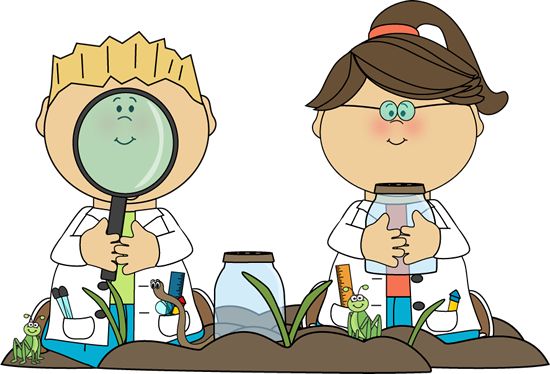 CELL PARTS AND FUNCTIONS:Cell membrane__________________________________________________________________Cell wall________________________________________________________________________Chloroplast_____________________________________________________________________Cytoskeleton____________________________________________________________________Endoplasmic reticulum____________________________________________________________Golgi complex___________________________________________________________________Lysosomes______________________________________________________________________Mitochondrion___________________________________________________________________Nucleus_________________________________________________________________________Ribosomes_______________________________________________________________________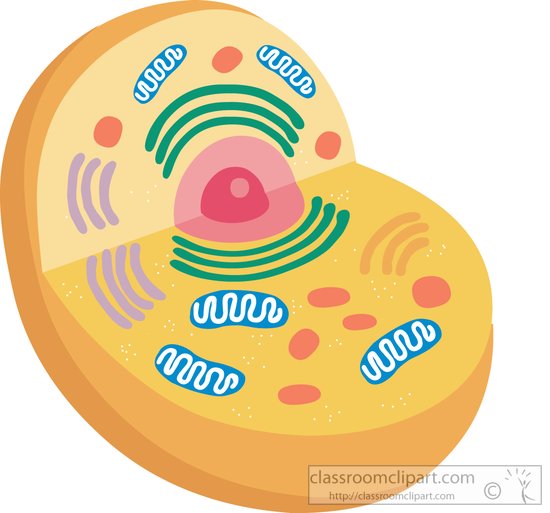 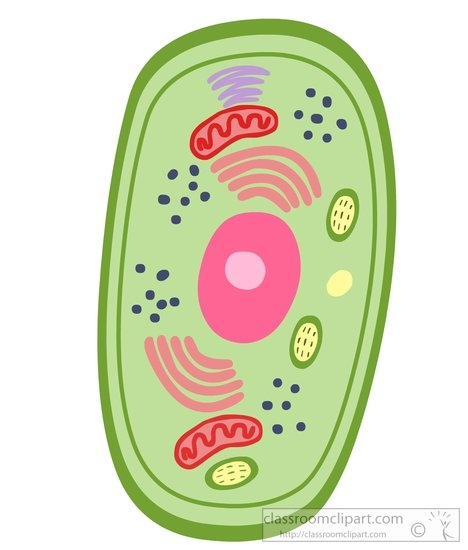 